History of the WestChapter 14 “The Vision of Sitting Bull”Events leading to the demise of Custer and the Seventh CalvaryMarch 17, 1876-Reynold’s DefeatApril 1876-Sitting Bull council at Chalk Buttes on the Tongue RiverMay ? 1876-General John Gibbon leaves Fort Ellis, Montana with 450 infantry.May 17, 1876-Gen. Alfred H. Terry leaves Fort Abraham Lincoln with 600 men and horse, and 400 infantry. May 29, 1876- General Crook leaves Fort Fetterman with over 1000 soldiersJune 1876 (second week) 11-17th?-Sioux-Cheyenne camp moved from the mouth of the Rosebud to the head of Ash Creek.  Held yearly Sun Dance.June 16, 1876-five Cheyenne warriors see soldiers in the Rosebud valley.June 17, 1876-Battle of the Rosebud. Crook’s DefeatJune 21, 1876-Terry and Gibbon reach the mouth of the Rosebud and meet Major Marcus A. Reno.June 24, 1876-Sitting Bull offers prayer for strength and victory.June 25, 1876-Soldiers reach the Sioux camp.  Custer divides the regiment into battalions at noon.June 26, 1876-Indians go back to their village and begin to strike their lodges.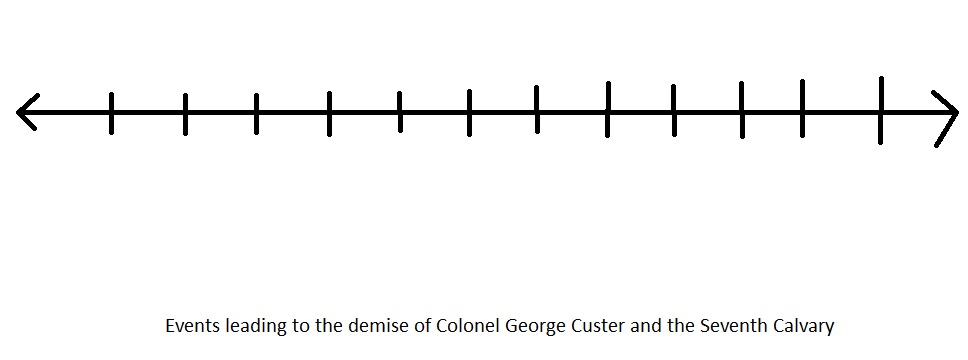 